			AMICALE			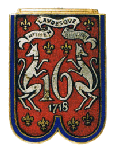 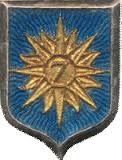 Du 16èmerégiment de dragons et du 7ème régiment de Cuirassiers.RAPPORT MORAL ANNEE 2017-2018La dernière assemblée générale de notre amicale s’est déroulée à Vivières, le 10 septembre 2017, avec la participation de douze membres. Composition du bureau suite au vote :  Président : Germain CALLEJAVice-présidents : Fernand KESSLER - Alain DELLERIE - Jean-Etienne LEFINSecrétaires : Jean-Pierre ANDRIS - Guy TELLIEZTrésorier : Francis JOLLANTMembres du comité : Jean-Daniel GUITTEAUD  et  Jean-Claude FARADECHEInscrits à l’ordre du jour, les rapports moral et financier ont été approuvés à l’unanimité. En marge de l’assemblée générale, les membres présents ont participé aux différentes cérémonies commémoratives de la charge de l’Escadron de Gironde en présence du Maire de Vivières, de quelques habitants de la commune et du Capitaine PESSEY commandant le 1er Escadron du 5ème Régiment de Dragons qui était accompagné de deux militaires de son escadron. Lors de la cérémonie sur le plateau le Colonel (ER) Christian CHATILLON a remis l’insigne de chevalier de l’Ordre National du Mérite au Major (ER) Jean-Pierre ANDRIS qui a servi sous ses ordres au 2ème Escadron du 16ème Régiment de Dragons à Noyon. Cette journée du souvenir s’est terminée au restaurant «aux menus plaisirs» à Villers Cotterêts. Le 7 octobre 2017 Germain CALLEJA, accompagné de son épouse, représentait l’amicale au mariage civil de Christophe STANLEY maire de Vivières. Le 13 janvier 2018 Jacques DESURMONT, représentant l’Amicale, a assisté à Saleilles aux obsèques du fils  de notre ami Lakhmissi Belhani. Le dimanche 29 avril 2018, l’amicale a organisé à Noyon les festivités de la Saint-Georges. Une trentaine d’adhérents avait répondu présent à ce rassemblement. Grâce à l’initiative de Jean-Etienne LEFIN et de Jean-Pierre ANDRIS qui ont fait paraître dans la presse locale un article sur l’amicale nous avons même eu le plaisir de faire la connaissance et de revoir des anciens du 16ème Régiment de Dragons. Michel BIGOT, Christian DARBARIE, Christian SAGNIEZ et Robert SMESMAN nous ont rejoints pour cette célébration. Le Capitaine PESSEY membre du comité de l’amicale et l’Adjudant DESQUINES du 1er escadron, accompagnés de leurs épouses, représentaient le 5ème Régiment de Dragons. Ce fut un honneur et un plaisir de les accueillir parmi nousC’est sous un temps maussade, la pluie et le froid, que s’est déroulée cette journée de cohésion et de fraternité. Les participants se sont retrouvés dans un premier temps vers 10H00 à la Cathédrale ou une messe a été célébrée par l’Abbé Philippe MONTIER, Curé de la paroisse Saint-Eloi-du-Noyonnais. Au cours de l’Office, le prêtre a pris soin de nommer nos camarades de l’amicale décédés au cours de l’année. Il nous a également annoncé sa mutation cet été. Notre camarade MAHDAOUI, quant à lui, tenait le fanion de l’Amicale au sein du cœur. A l’issue le groupe s’est rendu au monument aux morts des régiments pour s’y recueillir et y déposer les gerbes. Sur place, il a été rejoint par le Maire de Noyon, précédemment retenu par une autre activité.Après cet instant de recueillement, nous avons rejoint l’Hôtel de ville pour le traditionnel vin d’honneur offert par la municipalité. Le Maire a rappelé les liens très forts qui unissent notre Régiment à la ville de Noyon. Il a également évoqué la transformation en cours du quartier BERNIQUET. Notre Président le remercia de son accueil et exprima le bonheur et le plaisir de nous retrouver annuellement dans notre ancienne garnison. Après cette réception, il était l’heure de nous rendre au Quartier CHATAIGNER. Après le recueillement devant le monument aux morts de la Gendarmerie Mobile et un dépôt de gerbe, nous avons rejoint le cercle mixte. En effet, cette année nous avions choisi de nous retrouver dans un cadre plus familier que le Saint Eloi. Les convives se sont quittés vers 17H00, après une très agréable journée et l’envie de se retrouver à nouveau.Le 24 mai 2018, Fernand KESSLER, Vice-président de notre Amicale a assisté à Faramans, dans l’Ain, aux obsèques de Claudius TRICHARD, ancien du 1er Escadron en Algérie. Le 10 juin 2018, à l’initiative de Monsieur Etienne CARLIER, membre du Cercle Royal des Officiers de Réserve de Mons en Belgique et petit-fils d’un dragon qui a participé à la charge de l’Escadron de Gironde, une cérémonie commémorative a eu lieu au monument de Vivières. Une délégation d’une trentaine de personnes, en voyage en France, a rendu hommage au Lieutenant de Gironde et à ses cavaliers. Un Officier du Cercle Royal de Mons a lu l’allocation prononcée en 2014 par le Colonel DELOR lors de de la commémoration du centenaire de la charge. Cette lecture a été suivie d’un dépôt de gerbe et d’un moment de recueillement. Germain CALLEJA a représenté l’amicale à cette cérémonie. Trois conseillers de la municipalité de Vivières représentaient le Maire, Monsieur Christophe STANLEY, retenu par d’autres obligations. Notre Président a remercié le Cercle Royal de Mons de cet hommage rendu à nos anciens. Du 1er au 3 août, le Président Germain CALLEJA, a assisté en Alsace au traditionnel rassemblement des anciens du 16ème Régiment de Dragons ayant servi en Algérie. En 1985, la première réunion avait rassemblé 380 participants. Pour ce 22ème rassemblement, ils n’étaient plus qu’une trentaine. Outre la remarquable organisation, il faut souligner à nouveau l’esprit de corps et le lien très fort de fraternité d’armes qui animent nos anciens qui ont participé aux opérations en Afrique du Nord. Indépendamment de leur appartenance à notre amicale, au cours de l’année 2017-2018 nous avons appris avec tristesse la disparition de plusieurs officiers, sous-officiers et de camarades ayant servi dans nos deux régiments.Le décès du Général (2S) GABEL, Chef de corps du 16°R.D. de 1965 à 1967, survenu en début d’année 2017.Le 19 septembre 2017 : 	Pierre DANES			Le 30 décembre 2017 : 	Jules KINDELBERGERLe 19 septembre 2017 :	Raymond BESSON		Le 22 mai 2018 :	Claudius TRICHARDLe 03 octobre 2017 :	Géraud de LAVERHNE Nous avons une pensée très émue pour eux, leurs familles et leurs proches.A ce jour, l’Amicale compte 74 adhérents à jour de leur cotisation en 2018. 	Le  21 août 2018	Le Lieutenant-colonel (ER) CALLEJA Germain	Président de l’Amicale 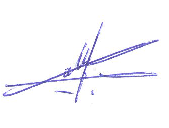 